
Complete New Patient Paperwork Online! Visit epic.mycenturahealth.org to complete your Health History Questionnaire and update your information.PATIENT INFORMATIONName:	SSN:Sex: 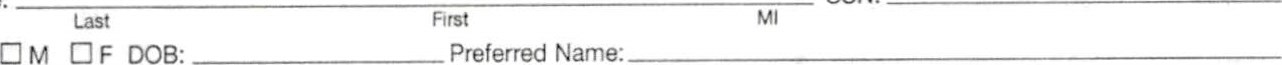 
Address: 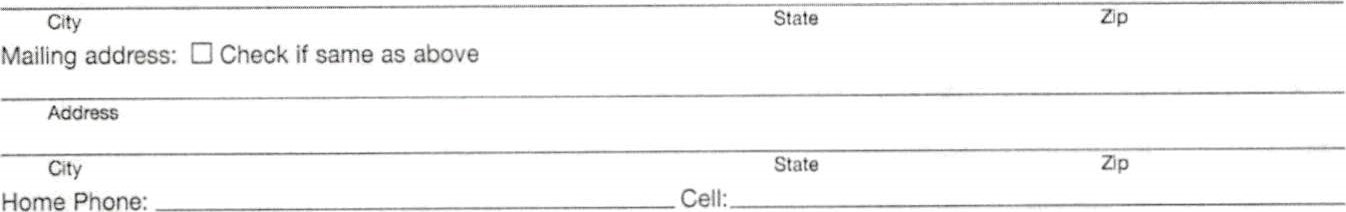 Email:Marital Status(Circle): Divorced 	Legally Separated Married Significant Other Single Widowed DeclinedWould you prefer to speak to your healthcare provider through a translator? Yes 	NoPreferred Language: 	English 	Other (please specify): Written Language:Religion: _____________________________ or circle to Decline        Birthplace: ____________________
Ethnicity: Do you consider yourself to be Hispanic or Latino? ____ Yes   ____ No   ____ Declined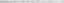 Race circle: American Indian or Alaska Native	Native Hawaiian or other Pacific Islander	WhiteBlack or African American	         Asian                 				      Declined
 Employer:    Employer Phone:     Occupation:______________Status: __ Part-time ___ Full-time ___ Self-Employed   ___Retired ___Active Military ____ Disabled ___UnemployedPHARMACY	Address/Cross Streets	Phone Number	Preferred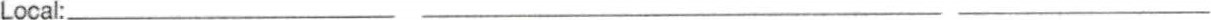 Alternative: Mail Order: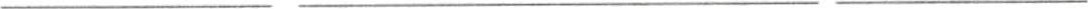 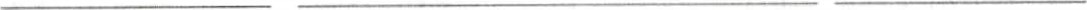 CARE TEAMPrimary Care Provider. Phone Number:Specialist Name: ___________________________ Specialty: __________________ Phone Number: _____________ 
Specialist Name:	Specialty: ____________________________ Phone Number:________________________________EMERGENCY CONTACTName: LAST____________________ FIRST ____________     Relation to patient: ________________________
Address: _____________________________________________________________________________________
Phone: ______________________________________________________________________________________
Name: LAST____________________ FIRST ____________     Relation to patient: ________________________
Address: _____________________________________________________________________________________
Phone: ______________________________________________________________________________________PARTY RESPONSIBLE FOR PAYMENT Check if same as patient _____Name: LAST____________________ FIRST ____________     Relation to patient: ________________________
Address: _____________________________________________________________________________________
Phone: ______________________________________________________________________________________SSN: Relation to patient: Employer: Advance Directives:Do you have a Living Will / DNR?	 _____ Yes _____ No Do you have a Durable Power of Attorney?  __ Yes __NoIf yes:Please Print Name	Phone Number Would you like information regarding Advance Directive? ___Yes __NoChief Complaint (Reason for Visit):ALLERGIES: ____ No Known Drug AllergiesMedication: Reaction: Medication: Reaction: Medication: Reaction:Other (latex, adhesive, food, environment): Other (latex, adhesive, food, environment):
________________________________________________________________________________________________

MEDICATIONS: ___ None
Please list any medications you are taking (including aspirin, vitamins, supplements or any other over the counter medication).


PATIENT INFORMATION: 
Name: LAST ______________________ FIRST ________________ DOB: ___________________

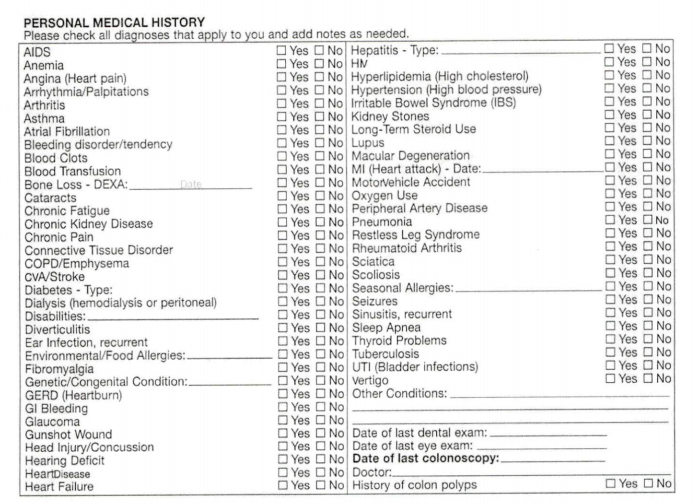 


Name: LAST _______________ FIRST ______________ DOB: _________________________
SURGICAL HISTORYPlease list surgeries/procedures and add notes as needed.
Have you ever had a reaction to general anesthesia? ___ Yes 	____ No
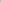 Additional Personal Medical HistorySOCIAL HISTORYTobacco: __None            Quit Date:                   __ Pipe/Cigar ___ Cigarettes      Packs/Day: __________ Number of years smoked: _________________                  __ Smokeless tobacco ____ Electronic or E-Cigarette       Secondhand smoke exposure: ______________
Alcohol Use: ___ None ___ Daily ____Occasional _____ Trying to cut down ____ In recovery
Amount per week: __________Drug Use:	 None   Past Use  Current
How many times in the past year have you used recreational drugs or prescription medication for nonmedical reasons?
 None  One or more   Marijuana  Amphetamines  Cocaine  Designer/Club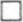 Route:	 Smoke	 Inject 	 Ingest 	 Topical

Sexual Activity:  Not active  Active        Number of lifetime sexual partners: __________  Men  Women  Both Do you have a caregiver? Yes  NoName:  Relationship:Diet:  Well Balanced  Diabetic  Vegetarian  Fast food/Fats/Carbs  Vitamins/Herbs  Weight Loss Products: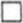 Exercise/Activity Level: 	 Sedentary	 Strength/Wt. Training	 Stretch/BalanceTwenty minutes/day exercise   Exercise three times weekly   Aerobic/Cardiac
With whom do you live?  Alone  Children  Spouse/Partner  Parents  Assisted Living:Education:  GED  High School  Did not complete High School  College  Advanced Degree  Technical/ TradeOccupation:Leisure activities: _________________________________________________________________________________Religion:Do you:  Use seatbelts  Use a helmet  Have guns in home  Have smoke detector in home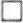 
Abuse:I feel safe at home:  Yes  NoIs there anyone you are afraid of?  Yes   NoDo you have a history of abuse?  Yes  NoTravel:In the last 30 days, have you traveled to any foreign countries?	 List: 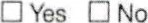 IMMUNIZATIONSPlease provide any known dates or full immunization record(s).Tetanus or Tetanus/Pertussis: DATE: _________	 Influenza: DATE: _______ Shingles: DATE: __________
Meningitis: DATE: _______________ Hepatitis A: DATE: ___________ Hepatitis B: DATE: __________
HPV: DATE: __________________ Pneumococcal 13 or 23: DATE: __________ / DATE: _____________
OTHER: _____________________ DATE: ______________PLEASE USE THIS SPACE FOR ANY ADDITIONAL INFORMATION:Name: LAST: _________________FIRST: _____________________ DOB: _____________________FAMILY HISTORYWhat illnesses/conditions/diagnoses are in your family? Indicate the age of diagnosis in the boxes below, it known.
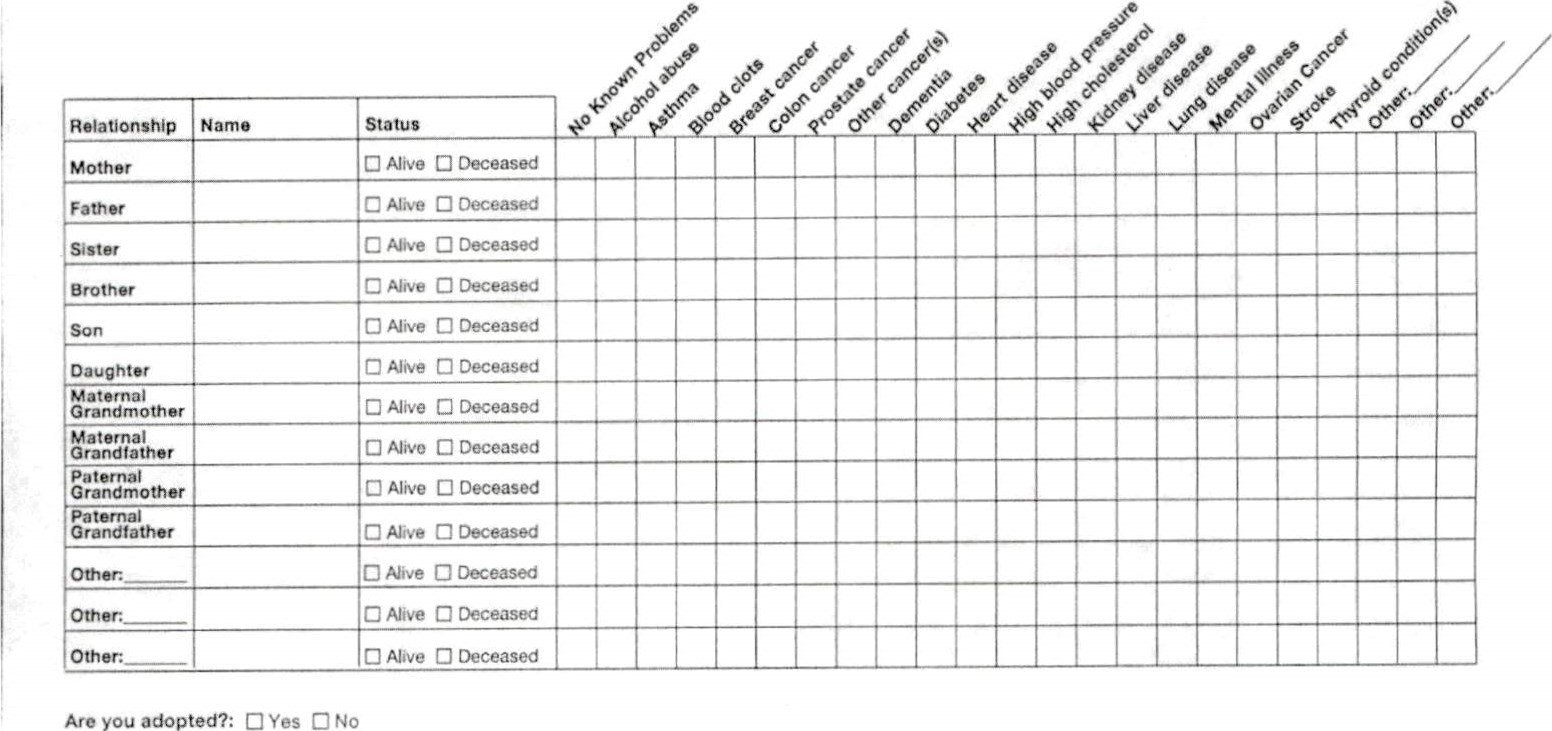 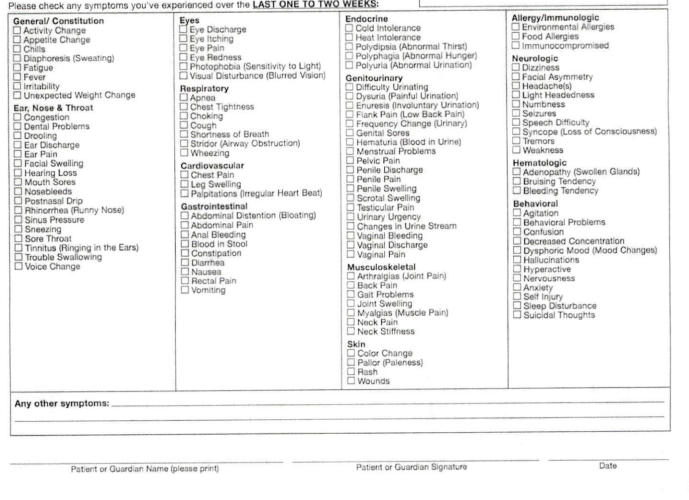 SPINE QUESTIONNAIREColorado Comprehensive Spine InstituteDate: ___________________________________     Male  FemalePatient Name: _____________________________________ Date of Birth: _______________Referring Physician: _________________________________ 	Phone: ___________________Primary Care: ________________________________________ Physician:____________________	
Phone: If not referred by a doctor, how did you hear about us?HISTORY OF PRESENT COMPLAINTWhere is your problem located?   Neck  Upper Back Arm  Lower Back  Hip  LegHow long have you had this problem? _______________________ Since 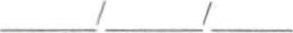 
Briefly, please describe the onset of your current back/neck pain and the events preceding your pain: ____________________________________________________________________________________________________________________________________________________________________________________________________________________________________________________________________________________________________________________________________________________________________________________________
Was this from a work-related injury?  No  Yes 
Is it under Workers Compensation?    No   YesHave you missed any work because of this problem?  No  Yes    
How Much? ____________________
Was this from an auto injury?  No  YesPlease indicate where you have pain by marking the areas on your body where you have the described sensations. Use the appropriate symbol:
ACHE >>>> NUMBNESS ------- PINS & NEEDLES 0000 BURNING XXXX STABBING ////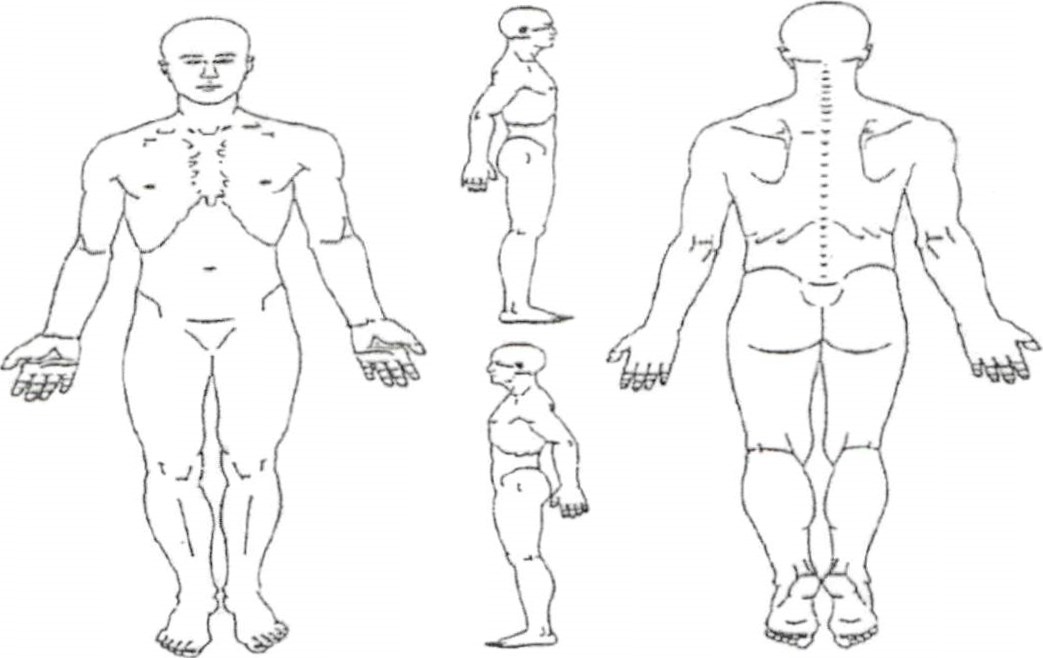 PAIN SCALEColorado Comprehensive Spine InstituteCircle a number to indicate the level of your pain for the current injury in the situations listed below:
Which of the following activities change the nature of your pain?________________________________________________________________________________________	________________________________________________________________________________________
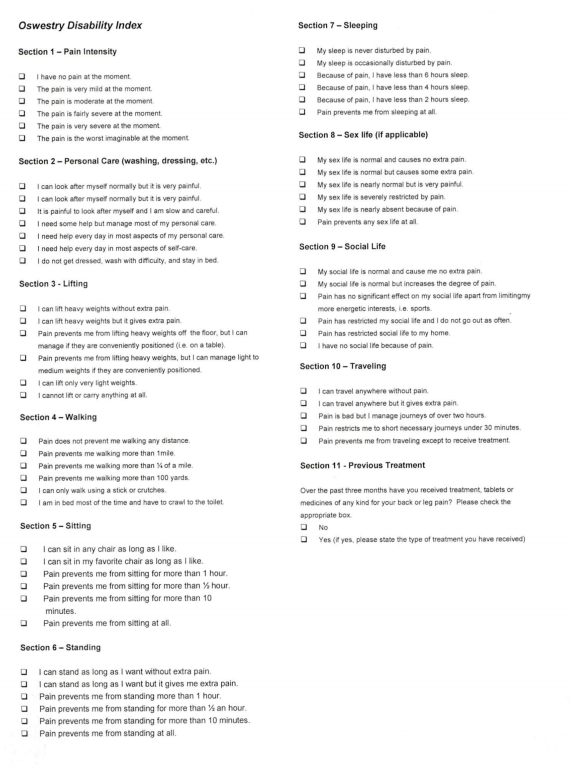 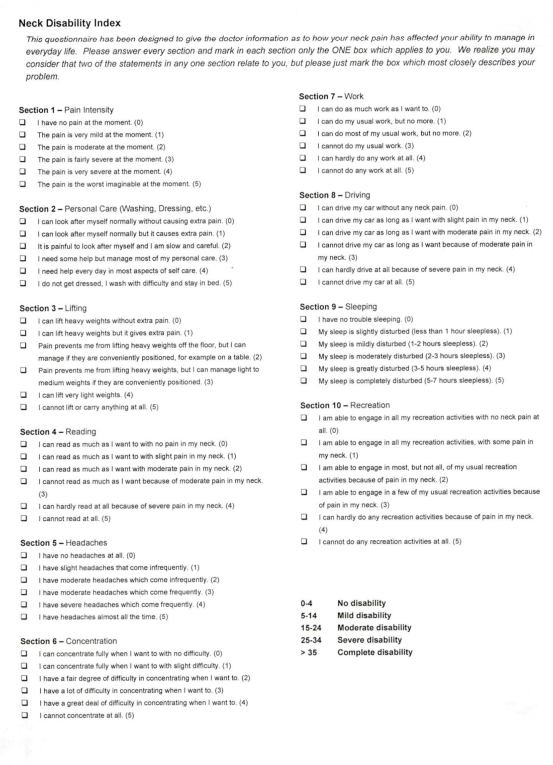 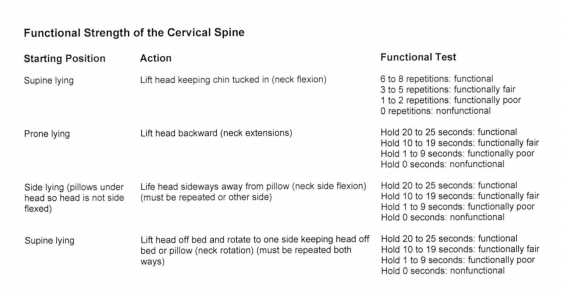 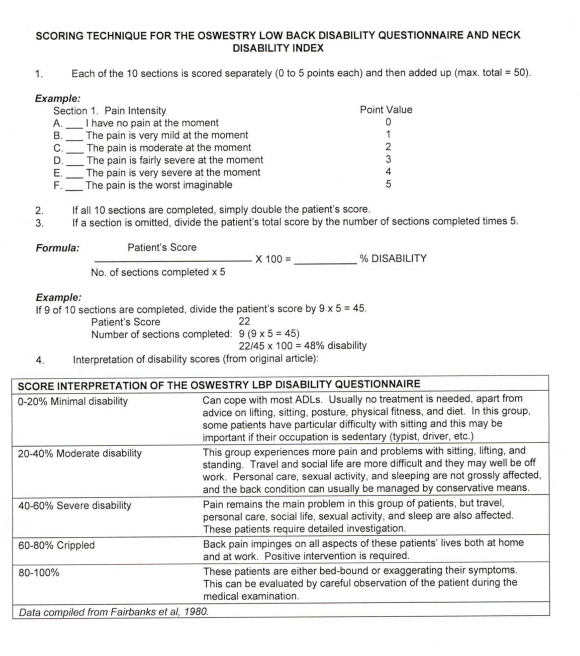 Name of MedicationDoseHow often do you takeReason for taking medicationYearSurgery/ProcedureHospital/LocationComplications/Additional CommentsFEMALE PATIENTS ONLYC) Abnormal Pap smearC] Other GYN history (indicate below)Age of first menstrual period: 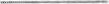 Date of last menstrual period: 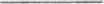 Age of menopause: 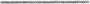 Form Of contraception (if any): 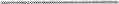 Last mammogram: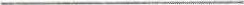 Last Pap smear: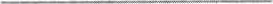 Currently pregnant? 	D Yes C] NoCurrently breastfeeding? C] Yes C] NoPlanning pregnancy? Yes NoNumber of Pregnancies: 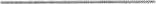 Number of Deliveries: 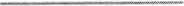 Number of Elective abortions: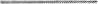 Number of Miscarriages: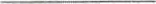 PAIN TODAY012345678910GREATEST PAIN012345678910PAIN AT REST012345678910